VaatimusmäärittelyJulkinenVersio 1.0.023.5.2019Jyväskylän yliopistoInformaatioteknologian tiedekuntaTietoja dokumentistaTekijät:Kai Korhonen, Moveatis-projekti
kaivkorhonen@gmail.com
045-6362355Juha Moisio, Moveatis-projekti
juha.pa.moisio@student.jyu.fi 
040-7314776Petra Puumala, Moveo-projekti	petra.p.puumala@student.jyu.fi	040-0741288Dokumentin nimi: Moveo-projekti, VaatimusmäärittelySivumäärä: 21Tiedosto: Moveo_vaatimusmaarittely.docxTiivistelmä: Moveo-sovellusprojekti jatkokehitti Jyväskylän yliopiston liikuntatieteelliselle tiedekunnalle Moveatis-sovellusta lisäten siihen opettajan palautteen analysointiominaisuuden. Vaatimusmäärittely sisältää sovelluksen käyttäjilleen tarjoamat tiedot ja toiminnot esitettyinä toiminnallisina vaatimuksina. Vaatimusten prioriteetit ja tilat on päivitetty vastaamaan sovelluskehityksen päättymishetkeä. Vaatimuksia hallittiin projektissa Trello-tehtävänhallintaohjelmalla.Avainsanat: sovellusprojekti, vaatimusmäärittely, sovellus, vaatimus, prioriteetti, rajoitteet, tila, toteuma, yhteenvetoMuutoshistoria versiosta 0.3.0 alkaenSisältö1	Sovelluksen taustat ja tavoitteet	42	Vaatimusten prioriteetit ja tilat	43	Vaatimusten yhteenveto	54	Vaatimukset	84.1	Hallintasivu (Moveatis-projekti ja Moveo-projekti)	84.2	Julkinen käyttö (Moveatis-projekti ja Moveo-projekti)	94.3	Ryhmäavaimen antamisen jälkeiset näkymät (Moveo-projekti)	104.4	Palauteanalyysin kategoriaryhmien lisäyssivu (Moveo-projekti)	104.5	Palauteanalyysisivu (Moveo-projekti)	114.6	Palauteanalyysin raporttisivu (Moveo-projekti)	124.7	Palauteanalyysitapahtuman yksilöintitietojen kirjaus (Moveo-projekti)	134.8	Palauteanalyysin yhteenvetosivu (Moveo-projekti)	134.9	Observoinnin kategoriaryhmien lisäyssivu (Moveatis-projekti)	154.10	Observointisivu (Moveatis-projekti)	154.11	Observoinnin yhteenvetosivu (Moveatis-projekti)	164.12	Videon upotus (Moveatis-projekti ja Moveo-projekti)	174.13	Käyttöliittymän vaatimukset (Moveatis-projekti ja Moveo-projekti)	184.14	Asetusten vaatimukset (Moveatis-projekti)	194.15	Pääkäyttäjäsivu (Moveatis-projekti)	205	Rajoitteet	206	Lähteet	21Sovelluksen taustat ja tavoitteetSovelluksen taustoja ja tavoitteita on kuvattu projektisuunnitelmassa [1]. Niiden toteutumista tullaan kuvaamaan vaatimusmäärittelyn lisäksi projektiraportissa [2] ja sovellusraportissa [3]. Osa vaatimusmäärittelyn vaatimuksista on peritty Moveatis-projektilta [5]. Lisää tietoa Moveatis-projektilta perityistä vaatimuksista löytyy kappaleesta 3.Vaatimusten prioriteetit ja tilatVaatimukset on priorisoitu seuraavasti [4]:Projektin aikana käytetyt tilat ovat seuraavat:Projektin päättymishetkellä sallittuja tiloja ovat hyväksytty, sovittu jatkokehitykseen sekä toteutettu, ei käytössä. Muita luettelon tiloja on käytetty projektin kuluessa.Vaatimusten yhteenvetoMoveo-projektin vaatimuksista on peritty Moveatis-projektilta kaikki ne, jotka ovat Moveatis-projektin päätteeksi sovittu jatkokehitykseen [5]. Moveatis-projektilta perittyjen vaatimusten prioriteetit ovat osittain muuttuneet Moveo-projektissa.Taulukoissa 1 ja 2 on esitetty yhteenveto vaatimusten toteutumisesta prioriteetteihin ja kokonaisuuksiin jaoteltuna. Pakolliset vaatimukset yhtä lukuun ottamatta saatiin toteutettua, minkä lisäksi toteutettiin joitain alemman prioriteetin vaatimuksia. Moveatis-projektilta perityistä vaatimuksista lähes kaikki sovittiin edelleen jatkokehitykseen.Taulukossa 1 on esitetty vaatimusten toteutuminen prioriteettikohtaisesti.Taulukko 1: Vaatimukset prioriteeteittain.Taulukossa 2 on esitetty vaatimusten toteutuminen kokonaisuuskohtaisesti.Taulukko 2: Vaatimukset kokonaisuuksittain.VaatimuksetKunkin vaatimuskokonaisuuden alaotsikon yhteydessä on sulkeissa mainittu, ovatko ko. alaotsikon alla olevat vaatimukset pääosin peräisin Moveatis-projektilta, Moveo-projektilta vai molemmilta.Hallintasivu (Moveatis-projekti ja Moveo-projekti)Julkinen käyttö (Moveatis-projekti ja Moveo-projekti)Ryhmäavaimen antamisen jälkeiset näkymät (Moveo-projekti)Palauteanalyysin kategoriaryhmien lisäyssivu (Moveo-projekti)Palauteanalyysisivu (Moveo-projekti)Palauteanalyysin raporttisivu (Moveo-projekti)Palauteanalyysitapahtuman yksilöintitietojen kirjaus (Moveo-projekti)Palauteanalyysin yhteenvetosivu (Moveo-projekti)Observoinnin kategoriaryhmien lisäyssivu (Moveatis-projekti)Observointisivu (Moveatis-projekti)Observoinnin yhteenvetosivu (Moveatis-projekti)Videon upotus (Moveatis-projekti ja Moveo-projekti)RajoitteetLähteet[1]	Karoliina Lappalainen, ”Moveo-projekti, projektisuunnitelma”, Jyväskylän yliopisto, informaatioteknologian tiedekunta, 4.3.2019.[2]	Karoliina Lappalainen, ”Moveo-projekti, projektiraportti”, Jyväskylän yliopisto, informaatioteknologian tiedekunta, 2019.[3]	Tuomas Moisio ja Visa Nykänen, ”Moveo-projekti, sovellusraportti”, Jyväskylän yliopisto, informaatioteknologian tiedekunta. 2019.[4]	Jukka-Pekka Santanen, ”Tarvekartoitus ja vaatimusten analyysi”, saatavilla PDF-muodossa, Jyväskylän yliopisto, informaatioteknologian tiedekunta, 16.2.2017. Noudettu osoitteesta
http://www.mit.jyu.fi/palvelut/sovellusprojektit/luennot/TarvekartoitusVaatimustenAnalyysi2s.pdf.[5]	Kai Korhonen ja Juha Moisio, ”Moveatis-projekti, sovellusraportti”, Jyväskylän yliopisto, informaatioteknologian tiedekunta, 31.5.2016. Noudettu osoitteesta http://sovellusprojektit.it.jyu.fi/moveatis/dokumentit/vaatimukset/Moveatis_vaatimusmaarittely_1.0.0.pdf.Moveo-sovellusprojektiKaroliina LappalainenTuomas MoisioVisa NykänenPetra Puumala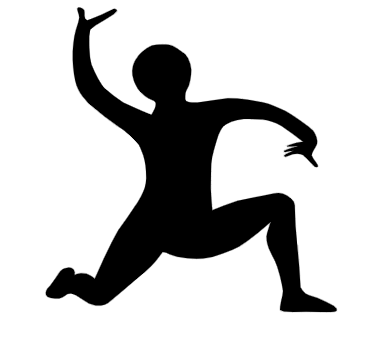 Moveatis-sovellusprojektiJarmo JuujärviSami KallioKai KorhonenJuha MoisioIlari Paananen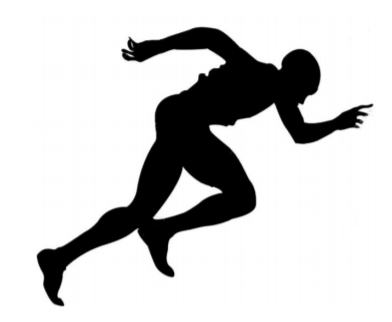 HyväksyjäPäivämääräAllekirjoitusNimenselvennysProjektipäällikkö__.__.20__Tilaaja__.__.20__Ohjaaja__.__.20__VersioPäiväMuutoksetTekijä0.3.09.5.2019Vaatimukset siirrettiin Trello-tehtävänhallintasovelluksesta dokumenttiin ja dokumentin sisältöä päivitettiinPetra Puumala0.3.117.5.2019Dokumentin ulkoasua ja kirjoitusasua muokattiin.Petra Puumala0.4.020.5.2019Dokumentin ulkoasua ja kirjoitusasua muokattiin. Luku 5 luotiin. Lukuja 2, 3 ja 4 täydennettiin.Petra Puumala0.5.022.5.2019Lukua 4 korjattu.Petra Puumala0.6.022.5.2019Luvun 4 tilat päivitetty vastaamaan projektin loppuhetkeä.Petra Puumala0.7.023.5.2019Dokumenttiin lisättiin Moveatis-projektin tiedot. Dokumentin ulkoasua ja kirjoitusasua muokattiin.Petra Puumala1.0.023.5.2019Versionumero päivitettiin.Petra PuumalaPakollinen:Vaatimus on välttämätön sovelluksen toiminnan kannalta.Tärkeä:Vaatimus tuo huomattavaa lisäarvoa käyttäjälle.Mahdollinen:Vaatimus tuo vain vähän lisäarvoa käyttäjälle tai se on hoidettavissa muulla tavalla.Idea:Vaatimuksen todellinen tarve ei ole vielä tiedossa.Ei toteuteta:Vaatimus on todettu tarpeettomaksi.Toteuttamatta:Ominaisuuden toteuttamista ei olla vielä aloitettu.Kesken:Ominaisuuden toteuttaminen on aloitettu, mutta toteutus on yhä meneillään.Toteutettu:Ominaisuus on valmis testattavaksi.Testattu:Ominaisuus on testattu onnistuneesti.Hyväksytty:Ominaisuus on testattu onnistuneesti ja hyväksytty tilaajan toimesta.Sovittu jatkokehitykseen:Ominaisuutta ei toteutettu, vaan se sovittiin tilaajan kanssa jätettäväksi mahdolliseen jatkokehitykseen.Toteutettu, ei käytössä:Ominaisuus on toteutettu, mutta se on poistettu ennen sovelluksen julkaisua.PrioriteettiVaatimuksia yhteensäToteutettu yhteensäSovittu jatkokehitykseen yhteensäPakollinen 51501Tärkeä 301218Mahdollinen 214 17Idea 19 0 19Ei toteuteta 7 0 7Yhteensä 1286662Kokonaisuus Vaatimuksia yhteensäToteutettu yhteensäSovittu jatkokehitykseen yhteensäHallintasivu155 10Julkinen käyttö5 3 2Ryhmäavaimen antaminen4 4 0Palauteanalyysin kategoriaryhmien lisäyssivu9 7 2Palauteanalyysisivu9 8 1Palauteanalyysin raporttisivu11 9 2Palauteanalyysi-tapahtuman yksilöintitietojen kirjaus4 4 0Palauteanalyysin yhteenvetosivu15 14 1Observoinnin kategoriaryhmien lisäyssivu70 7Observointisivu2 0 2Observoinnin yhteenvetosivu15411Videon upotus606Käyttöliittymä1385Asetukset707Pääkäyttäjäsivu606Yhteensä 12866621.Hallintasivun vaatimuksetPrioriteettiTilaLuotu tapahtuma voi sisältää sekä observointiin että palauteanalyysiin liittyviä kategoriaryhmiä ja kategorioita.PakollinenHyväksyttyKirjautunut käyttäjä voi hallintasivulla nähdä aikaisemmin analysoimansa ja observoimansa tapahtumat.PakollinenHyväksyttyKirjautunut käyttäjä voi hallintasivulla valita aloittaako tapahtuman observoinnin vai analysoinnin.PakollinenHyväksyttyKirjautunut käyttäjä voi tallentaa kategoriaryhmät ja niiden sisältämät kategoriat itselle myöhempää käyttöä varten.PakollinenHyväksyttyKirjautuneen käyttäjän hallintasivun kehityksessä huomioidaan siihen tulevaisuudessa mahdollisesti lisättävät analysointityypit.TärkeäHyväksyttyKirjautunut käyttäjä voi koostaa omistamansa tapahtuman observoinnit samaan ladattavaan CSV-tiedostoon.MahdollinenSovittu jatkokehitykseenKirjautunut käyttäjä voi muuttaa observointiin liittyvän kategoriaryhmän kategorioiden järjestystä.MahdollinenSovittu jatkokehitykseenKirjautunut käyttäjä voi muuttaa palauteanalyysiin liittyvien kategoriaryhmän kategorioiden järjestystä.MahdollinenSovittu jatkokehitykseenKirjautunut käyttäjä voi muuttaa palauteanalyysiin liittyvien kategoriaryhmien järjestystä.MahdollinenSovittu jatkokehitykseenKirjautunut käyttäjä näkee hallintasivulla tapahtumaan kuuluvien observointien määrän.MahdollinenSovittu jatkokehitykseenKirjautunut käyttäjä näkee hallintasivulla tapahtumaan kuuluvien palauteanalyysien määrän.MahdollinenSovittu jatkokehitykseen1.Hallintasivun vaatimuksetPrioriteettiTilaKirjautunut käyttäjä voi seurata oman palautteenantonsa kehittymistä.MahdollinenSovittu jatkokehitykseenHallintasivun tapahtumien muokkaaminen tapahtuu joko tekstistä painettaessa tai muokkauspainikkeen takaa.IdeaSovittu jatkokehitykseenKirjautunut käyttäjä voi syöttää hallintasivulla ryhmäavaimen, jolloin käyttäjä siirretään analysointityypin valintasivulle ja hänelle annetaan käyttöön kyseiseen tapahtumaan liitetyt kategoriaryhmät.Ei toteutetaSovittu jatkokehitykseenKirjautunut käyttäjä voi luoda ryhmäavaimelle QR-koodin, joka toimii linkkinä tapahtuman kategoriaryhmiin.Ei toteutetaSovittu jatkokehitykseen2.Julkisen käytön vaatimuksetPrioriteettiTila2.1.Julkisen käytön aloitusnäkymästä voidaan valita, suoritetaanko tapahtumalle observointi vai palauteanalyysi.PakollinenHyväksytty2.2.Kirjautunut käyttäjä voi liittää luomiinsa tapahtumiin ryhmäavaimen.PakollinenHyväksytty2.3.Julkisen käytön aloitusnäkymän kehityksessä huomioidaan siihen tulevaisuudessa mahdollisesti lisättävät analyysityypit.MahdollinenHyväksytty2.4.Käyttäjä voi nähdä aiemmin samalla selaimella suorittamansa julkisen käytön kautta tehdyt observoinnit ja palauteanalyysit etusivulla.IdeaSovittu jatkokehitykseen2.5.Käyttäjä voi siirtyä QR-koodilla kategoriaryhmien valintasivulle.IdeaSovittu jatkokehitykseen3.Ryhmäavaimen antamisen jälkeisten näkymien vaatimuksetPrioriteettiTila3.1.Ryhmäavaimen antamisen jälkeen aukeavalta sivulta käyttäjä voi valita siirtyykö palauteanalyysiin vai observointiin.PakollinenHyväksytty3.2.Ryhmäavaimen antamisen ja analyysityypin valinnan jälkeen käyttäjä näkee tapahtumaan mahdollisesti liitetyt kategoriaryhmät ja kategoriat.PakollinenHyväksytty3.3.Ryhmäavaimen antamisen jälkeen käyttäjä voi vielä halutessaan muokata kategoriaryhmiä ja kategorioita observoinnissa.PakollinenHyväksytty3.4.Ryhmäavaimen antamisen jälkeen käyttäjä voi vielä halutessaan muokata kategoriaryhmiä ja kategorioita palauteanalyysissa.PakollinenHyväksytty4.Palauteanalyysin kategoriaryhmien lisäyssivun vaatimuksetPrioriteettiTila4.1.Käyttäjä voi muokata palauteanalyysin kategoriaryhmien nimiä.PakollinenSovittu jatkokehitykseen4.2.Käyttäjä voi lisätä palauteanalyysiin kategoriaryhmiä.PakollinenHyväksytty4.3.Käyttäjä voi poistaa palauteanalyysista kategoriaryhmiä.PakollinenHyväksytty4.4.Käyttäjä voi muokata kategoriaryhmän kategorioiden nimiä.PakollinenHyväksytty4.5.Käyttäjä voi lisätä kategoriaryhmään kategorioita.PakollinenHyväksytty4.6.Käyttäjä voi poistaa kategoriaryhmästä kategorioita.PakollinenHyväksytty4.7.Palauteanalyysisivulle voidaan siirtyä vasta, kun on luotu vähintään yksi kategoriaryhmä, jossa on vähintään yksi kategoria.PakollinenHyväksytty4.8.Käyttäjä voi kategoriaryhmien valintasivulla valita, haluaako palauteanalyysiin näkyville ajastimen.MahdollinenHyväksytty4.9.Käyttäjä voi syöttää Moniviestimen videon URL-osoitteen.IdeaSovittu jatkokehitykseen5.Palauteanalyysisivun vaatimuksetPrioriteettiTila5.1.Palauteanalyysinäkymässä voidaan kirjata sanallinen palaute kirjaukseen liittyen.Pakollinen Hyväksytty5.2.Palauteanalyysinäkymässä voidaan selata kirjauksia tähän tarkoitettujen painikkeiden kautta.PakollinenHyväksytty5.3.Kirjauksia voidaan muokata selailun avulla missä tahansa vaiheessa palauteanalyysin suorittamista.PakollinenHyväksytty5.4.Kategoriaryhmistä valittuja kategorioita sisältäviä kirjauksia voidaan lisätä.PakollinenHyväksytty5.5.Kirjauksen tiedot voidaan tarvittaessa tyhjentää.PakollinenHyväksytty5.6.Palauteanalyysissa on näkyvillä ajastin, jos käyttäjä on kategoriaryhmien lisäyssivulla valinnut sen näkyville.TärkeäHyväksytty5.7.Palauteanalyysin ajastin voidaan tarvittaessa laittaa tauolle.TärkeäHyväksytty5.8.Palautteen ajaksi kirjautuu hetki, jolloin käyttäjä on valinnut ensimmäisen kategorian tai aloittaa kirjoittamisen tekstikenttään.TärkeäHyväksytty5.9.Palauteanalyysissa on puheentunnistusominaisuus, jonka avulla sanallinen palaute voidaan kirjata.Ei toteutetaSovittu jatkokehitykseen6.Palauteanalyysin raporttisivun vaatimuksetPrioriteettiTila6.1.Raporttisivulla on luettelo palautekirjauksista.PakollinenHyväksytty6.2.Raporttisivulla voidaan poistaa palautekirjauksia.PakollinenHyväksytty6.3.Raporttisivun yksittäisen kirjauksen kohdalta voidaan siirtyä palauteanalyysinäkymään, jossa valitun kirjauksen tietoja voidaan muokata.PakollinenHyväksytty6.4.Raporttisivulta poistuttaessa tulee virheilmoitus, jos jonkin palautekirjauksen kohdalla ei ole valittuna yhdestä tai useammasta kategoriaryhmästä yhtäkään kategoriaa.PakollinenHyväksytty6.5.Raporttisivun sisältö voidaan tallentaa laitteelle PNG-kuvatiedostona.PakollinenHyväksytty6.6.Raporttisivun sisältö voidaan tallentaa laitteelle CSV-tiedostona.PakollinenToteutettu, 
ei käytössä6.7.Kirjautunut käyttäjä voi lähettää raporttisivun sisällön sähköpostiin CSV-tiedostona.PakollinenToteutettu, 
ei käytössä6.8.Kirjautunut käyttäjä voi lähettää raporttisivun sisällön sähköpostiin PNG-kuvatiedostona.PakollinenToteutettu, 
ei käytössä6.9.Raporttisivun luetteloon on merkitty kunkin palautekirjauksen kohdalle sen ajankohta sekunnin tarkkuudella, jos käyttäjä on kategorioiden lisäyssivulla valinnut ajastimen näkyville.MahdollinenHyväksytty6.10.Raporttisivulla palautekirjausten järjestystä voidaan muokata otsikon perusteella laskevaan tai nousevaan järjestykseen.MahdollinenSovittu jatkokehitykseen6.11.Raporttisivun luettelon kategoriaryhmien järjestystä voidaan muokata.IdeaSovittu jatkokehitykseen7.Palauteanalyysitapahtuman yksilöintitietojen vaatimuksetPrioriteettiTila7.1.Tapahtumaan liittyvät yksilöintitiedot voidaan kirjata palauteanalyysin yhteenvedon tallennuksen yhteydessä.PakollinenHyväksytty7.2.Yksilöintitietoihin sisältyy analysoinnin nimi, jonka syöttäminen on pakollista.PakollinenHyväksytty7.3.Yksilöintitietoihin sisältyy arvioinnin kuvaus, jonka syöttäminen on vapaaehtoista.PakollinenHyväksytty7.4.Yksilöintitietoihin sisältyy arvioinnin kohde, jonka syöttäminen on vapaaehtoista.PakollinenHyväksytty8.Palauteanalyysin yhteenvetosivun vaatimuksetPrioriteettiTila8.1.Palauteanalyysin yhteenveto sisältää taulukon.PakollinenHyväksytty8.2.Palauteanalyysin yhteenvetosivun taulukossa on esitetty eri kategoriaryhmien kategorioiden esiintymiskertojen kappalemäärät kyseisessä palauteanalyysitapahtumassa.PakollinenHyväksytty8.3.Palauteanalyysin yhteenvetosivun taulukossa on esitetty eri kategoriaryhmien kategorioiden esiintymiskertojen prosenttiosuudet kyseisessä palauteanalyysitapahtumassa.PakollinenHyväksytty8.4.Käyttäjä voi valita näkyville analyysin tiedoista koostuvat piirakkagraafit.PakollinenHyväksytty8.5.Käyttäjä voi valita näkyville analyysin tiedoista koostuvat pylväsgraafit.PakollinenHyväksytty8.6.Saman kategoriaryhmän sisällä esiintyvät kategoriat esitetään pylväsgraafissa yhdessä pylväässä.PakollinenHyväksytty8.Palauteanalyysin yhteenvetosivun vaatimuksetPrioriteettiTila8.7.Saman kategoriaryhmän sisällä esiintyvät kategoriat esitetään yhdessä piirakkagraafissa.PakollinenHyväksytty8.8.Graafeissa kategorioiden esiintymiskerrat on esitetty kappalemäärinä.PakollinenToteutettu, 
ei käytössä8.9.Graafeissa kategorioiden esiintymiskerrat on esitetty prosentteina.TärkeäHyväksytty8.10.Kirjautunut käyttäjä voi lähettää yhteenvedon sisällön sähköpostiin.PakollinenHyväksytty8.11.Kirjautunut käyttäjä voi tallentaa tapahtumasta kirjatut palautteet tietokantaan.PakollinenHyväksytty8.12.Yhteenvedon sisältö voidaan tallentaa laitteelle PNG-kuvatiedostoina.PakollinenHyväksytty8.13.PNG-kuvatiedostoista yhdessä on yhteenvedon taulukko, yhdessä piirakkadiagrammit ja yhdessä pylväsdiagrammit.TärkeäHyväksytty8.14.Yhteenvedon taulukon sisältö voidaan tallentaa laitteelle CSV-tiedostona.MahdollinenHyväksytty8.15.Yhteenvedosta muodostuvan CSV-tiedoston käytöstä on käyttöohjeet infosivulla.TärkeäHyväksytty9.Observoinnin kategoriaryhmien lisäyssivun vaatimuksetPrioriteettiTila9.1.Käyttäjä voi muokata kategoriaryhmän nimeä.TärkeäSovittu jatkokehitykseen9.2.Käyttäjä voi kategoriaryhmäkohtaisesti estää kategorian kirjaamisen yhtäaikaisesti muiden kategorioiden kanssa.TärkeäSovittu jatkokehitykseen9.3.Käyttäjä voi muuttaa kategoriaryhmien järjestystä observointiin.TärkeäSovittu jatkokehitykseen9.4.Käyttäjä voi muuttaa kategorioiden järjestystä observointiin.TärkeäSovittu jatkokehitykseen9.5.Käyttäjä voi observointikohtaisesti estää kategorian kirjaamisen yhtäaikaisesti muiden kyseisen kategoriaryhmän kategorioiden kanssa.MahdollinenSovittu jatkokehitykseen9.6.Käyttäjä voi merkitä kategorian pois käytöstä observoinnista.MahdollinenSovittu jatkokehitykseen9.7.Käyttäjä voi kategoriaryhmien valintasivulla raahata kategorioita kategoriaryhmästä toiseen.Ei toteutetaSovittu jatkokehitykseen10.Observointisivun vaatimuksetPrioriteettiTila10.1.Käyttäjä voi suorittaa useamman observoinnin samassa sessiossa sulkematta selainta.MahdollinenSovittu jatkokehitykseen10.2.Käyttäjä voi lisätä uusia kategorioita observoinnin aikanaIdeaSovittu jatkokehitykseen11.Observoinnin yhteenvetosivun vaatimuksetPrioriteettiTila11.1.Käyttäjä voi tallentaa yhteenvetosivun taulukon sekä aikajanan yhtenä kuvatiedostona.PakollinenHyväksytty11.2.Käyttäjä voi lähettää yhteenvetosivun taulukon sekä aikajanan yhtenä kuvatiedostona sähköpostiin.TärkeäHyväksytty11.3.Yhteenvedosta muodostuvan CSV-tiedoston käytöstä on käyttöohjeet infosivulla.TärkeäHyväksytty11.4.Yhteenvedosta muodostuvassa CSV-tiedostossa aikayksiköt on ilmaistu minuutteina ja sekunteina.TärkeäHyväksytty11.5.Käyttäjä voi lisätä tekstikommentin kirjaukseen.TärkeäSovittu jatkokehitykseen11.6.Käyttäjän sulkiessa yhteenvetosivun häntä varoitetaan, jos hän ei ole tallentanut eikä lähettänyt observointia.TärkeäSovittu jatkokehitykseen11.7.Käyttäjä voi nähdä janakaaviossa rajatun aikavälin korostettuna muista observoinnin kirjauksista.MahdollinenSovittu jatkokehitykseen11.8.Kirjautunut käyttäjä voi valita tallentamisen ja lähettämisen yhteydessä, tehdäänkö valittu toiminto koko observaatiolle vai käyttäjän rajaamalle aikajänteelle.MahdollinenSovittu jatkokehitykseen11.9.Käyttäjä voi verrata eri observointeja keskenään yhteenvetosivulla tarkastellen observoinnin kirjauksia ja tuloksia rinnakkain.MahdollinenSovittu jatkokehitykseen11.10.Käyttäjä pystyy tallentamaan raportin, joka sisältää suoritetun observoinnin tiedot, tulokset ja kirjaukset.MahdollinenSovittu jatkokehitykseen11.11.Käyttäjä voi tyhjentää aikajanan ja observoinnin tulosten rajauksen painikkeesta yhteenvetosivulla.IdeaSovittu jatkokehitykseen11.12.Käyttäjä voi lisätä äänikommentin kirjaukseen.Ei toteutetaSovittu jatkokehitykseen11.13.Käyttäjä voi lisätä äänikommentin observoinnille.Ei toteutetaSovittu jatkokehitykseen11.Observoinnin yhteenvetosivun vaatimuksetPrioriteettiTila11.14.Käyttäjä voi tuoda sovellukseen observoinnin tiedot, tulokset ja kirjaukset CSV-muotoisesta paikallisesta tiedostosta.Ei toteutetaSovittu jatkokehitykseen11.15.CSV-tiedostoon tallennetaan myös kategoriaryhmien nimet.IdeaSovittu jatkokehitykseen12.Videon upotuksen vaatimuksetPrioriteettiTila12.1.Käyttäjä voi upottaa videon Moniviestimestä observointiin.TärkeäSovittu jatkokehitykseen12.2.Käyttäjä voi upottaa videon Moniviestimestä palauteanalyysiin.TärkeäSovittu jatkokehitykseen12.3.Käyttäjä voi siirtyä upotetussa videossa liukusäätimellä kohtaan, johon merkintä tehtiin.TärkeäSovittu jatkokehitykseen12.4.Käyttäjä voi aloittaa videon toiston yhtä aikaa observoinnin kanssa.TärkeäSovittu jatkokehitykseen12.5.Käyttäjä voi aloittaa videon toiston yhtä aikaa palauteanalyysin ajastimen kanssa.TärkeäSovittu jatkokehitykseen12.6.Käyttäjä pystyy synkronoimaan videon ja aiemmin kirjatut elävän tilanteen havainnot ohjelmassa.MahdollinenSovittu jatkokehitykseenKäyttöliittymän vaatimukset (Moveatis-projekti ja Moveo-projekti)Käyttöliittymän vaatimukset (Moveatis-projekti ja Moveo-projekti)Käyttöliittymän vaatimukset (Moveatis-projekti ja Moveo-projekti)Käyttöliittymän vaatimukset (Moveatis-projekti ja Moveo-projekti)13.Käyttöliittymän vaatimuksetPrioriteettiTila13.1.Käyttöliittymän kielituki kattaa englannin kielen.PakollinenHyväksytty13.2.Käyttöliittymän kielituki kattaa suomen kielen.PakollinenHyväksytty13.3.Ulkoasu on edeltävää versiota modernimpi väritykseltään.PakollinenHyväksytty13.4.Moveatiksen etusivulla on kuva oppaasta.PakollinenHyväksytty13.5.Analysointityypin valintasivulla on kuva oppaasta.PakollinenHyväksytty13.6.Käyttöliittymä skaalautuu näytön kokoon leveyssuunnassa.TärkeäHyväksytty13.7.Käyttöliittymä tukee pysty- ja vaakanäyttötiloja.TärkeäHyväksytty13.8.Käyttöliittymän oletuskieli määräytyy selaimen asetusten mukaisesti.TärkeäHyväksytty13.9.Käyttäjä voi tunnistautua sisäänkirjautumisessa HAKA-tunnistautumisen kautta.MahdollinenSovittu jatkokehitykseen13.10.Käyttäjä voi lisätä kategoriaryhmälle kielitunnisteen tuetuista kielistä, jolloin kategoriaryhmä näytetään oletusarvoisesti käyttäjälle, jolla on kielitunnusta vastaava kieliasetus käytössä.IdeaSovittu jatkokehitykseen13.11.Käyttäjä voi lisätä kategorian nimelle käännöksen toiselle tuetulle kielelle, jolloin käyttäjälle näytetään kieliasetusta vastaava nimi.IdeaSovittu jatkokehitykseen13.12.Käyttäjälle näytetään käyttöliittymän kieltä vastaavat kategoriaryhmien ja kategorioiden nimet.IdeaSovittu jatkokehitykseen13.13.Käyttäjä voi kirjautua kaikilta sivuilta sisään valikon kautta.IdeaSovittu jatkokehitykseenAsetusten vaatimukset (Moveatis-projekti)Asetusten vaatimukset (Moveatis-projekti)Asetusten vaatimukset (Moveatis-projekti)Asetusten vaatimukset (Moveatis-projekti)14.Asetusten vaatimuksetPrioriteettiTila14.1.Käyttäjä voi valita käyttöliittymässä käytettävät päävärit.IdeaSovittu jatkokehitykseen14.2.Käyttäjä voi valita, voidaanko kategorioita piilottaa yhteenvetosivulla.IdeaSovittu jatkokehitykseen14.3.Käyttäjä voi valita, voidaanko observointisivulla nähdä yksittäisten kategorioiden kirjausten kokonaiskesto.IdeaSovittu jatkokehitykseen14.4.Käyttäjä voi valita, voidaanko observointisivulla nähdä yksittäisten kategorioiden viimeisimpien kirjausten kestot.IdeaSovittu jatkokehitykseen14.5.Käyttäjä voi valita observointisivulla näytettävien aikojen tarkkuuden ohjelman asetuksista.IdeaSovittu jatkokehitykseen14.6.Kirjautunut käyttäjä voi tallentaa muutetut asetukset tietokantaan, jolloin ne ovat automaattisesti käytössä seuraavalla kirjautumiskerralla.IdeaSovittu jatkokehitykseen14.7.Kirjautunut käyttäjä voi palauttaa muutetut asetukset sovelluksen oletusasetuksiin.IdeaSovittu jatkokehitykseenPääkäyttäjäsivu (Moveatis-projekti)Pääkäyttäjäsivu (Moveatis-projekti)Pääkäyttäjäsivu (Moveatis-projekti)Pääkäyttäjäsivu (Moveatis-projekti)15.Pääkäyttäjäsivun vaatimuksetPrioriteettiTila15.1.Pääkäyttäjä voi vaihtaa sovelluksen etusivulla näkyviä tekstejä pääkäyttäjäsivun kautta.TärkeäSovittu jatkokehitykseen15.2.Pääkäyttäjä voi nähdä kaikki tapahtumaryhmät.TärkeäSovittu jatkokehitykseen15.3.Pääkäyttäjä voi asettaa kategoriaryhmän julkisuuden voimassaolon.TärkeäSovittu jatkokehitykseen15.4.Pääkäyttäjä voi asettaa tapahtuman omistajuuden voimassaolon JYU-käyttäjätunnukselle.TärkeäSovittu jatkokehitykseen15.5.Pääkäyttäjä voi asettaa pääkäyttäjäoikeuden voimassaolon JYU-käyttäjätunnukselle.TärkeäSovittu jatkokehitykseen15.6.Pääkäyttäjä voi muokata sovelluksen sivujen vakiotekstit, kuten etusivun esittelytekstin, infosivun sisällön sekä sivujen otsikot.TärkeäSovittu jatkokehitykseen16.Rajoitteet16.1.Tuettavat WWW-selaimet ovat Google Chrome 66.0.3359.139, Mozilla Firefox 66.0 ja iOS:n Safari 12.0.16.2.Käyttöjärjestelmien tuki rajautuu käyttöjärjestelmiin, joilla on mahdollista käyttää jotakin tuettua selainta. Näitä ovat yleisesti Windows 10, MacOS ja Linux-jakelut.16.3.Tuettavat mobiilikäyttöjärjestelmät ovat Android 8.0.0 ja iOS 10.2.